Białystok, dnia 2014-01-29OA. 341-1/MJM/14SPECYFIKACJA ISTOTNYCH WARUNKÓW ZAMÓWIENIA  PRZEDMIOT ZAMÓWIENIA:WYKONANIE I DOSTAWA MATERIAŁÓW PROMOCYJNYCHORAZ USŁUGA PROJEKTÓW GRAFICZNYCHDO PROJEKTU „WSPÓLNE DZIAŁANIE – JEDEN PROJEKT”ORAZ NA POTRZEBY CAZ PRZY POWIATOWYM URZĘDZIE PRACY 
W BIAŁYMSTOKUKOD CPV:                    39.29.41.00-0 artykuły informacyjne i promocyjne                                               79.82.25.00-7 usługi projektów graficznych,Sporządziła: Małgorzata Miklaszewska Numer ogłoszenia: ………………..; data zamieszczenia: ………………….. r.                                                                 STYCZEŃ  2014 1. Nazwa i adres ZamawiającegoPowiatowy Urząd Pracy w Białymstoku15-365 Białystok, ul. Pogodna 63/1tel. (85) 7473800  fax. (85) 7473861e-mail bibi@praca.gov.pl   http.//www.pup.bialystok.plNIP 9660590610  REGON 050869213zwany dalej „Zamawiającym” zaprasza do udziału w postępowaniu na wykonanie i dostawę materiałów promocyjnych oraz usługę projektów graficznych w trybie przetargu nieograniczonego, zgodnie z wymaganiami określonymi w niniejszej Specyfikacji Istotnych Warunków Zamówienia, zwanej dalej „SIWZ”. 2. Oznaczenie postępowaniaPostępowanie oznaczone jest znakiem: OA. 341-1/MJM/14.Uwaga: Wykonawcy zobowiązani są do powoływania się na wyżej podane oznaczenie 
we wszystkich kontaktach z Zamawiającym.3. Tryb udzielenia zamówieniaPostępowanie o udzielenie zamówienia publicznego prowadzone jest w trybie przetargu nieograniczonego o łącznej wartości zamówienia nie przekraczającej równowartości kwot, o których mowa w przepisach wydanych na podstawie art. 11 ust. 8 ustawy 
z dnia 29 stycznia 2004 r. Prawo zamówień publicznych, (Dz. U. z 2013 r. poz. 907 
z późn. zm.) zwanej dalej „ustawą Pzp” i przepisów wykonawczych do ustawy 
oraz niniejszej SIWZ. Podstawa prawna wyboru trybu udzielenia zamówienia publicznego - art. 10 ust. 1 oraz 
art. 39-46 ustawy z dnia 29 stycznia 2004 r. Prawo zamówień publicznych, (Dz. U. z 2013 r. poz. 907 z późn. zm.). Podstawa prawna opracowania SIWZ:Rozporządzenie Prezesa Rady Ministrów z dnia 19 lutego 2013 r. w sprawie rodzajów dokumentów, jakich może żądać zamawiający od wykonawcy oraz form, 
w jakich te dokumenty mogą być składane (Dz. U. poz.231);Rozporządzenie Prezesa Rady Ministrów z dnia 23 grudnia 2013 r. w sprawie średniego kursu złotego w stosunku do euro stanowiącego podstawę przeliczenia wartości zamówień publicznych (Dz. U. poz. 1692);Ustawa z dnia 23 kwietnia 1964 r. – Kodeks cywilny (Dz. U., Nr 16, poz. 93 
z późn. zm.);Ustawa z dnia 16 kwietnia 1993 r. o zwalczaniu nieuczciwej konkurencji 
(Dz. U. z 2003 r. Nr 153, poz. 1503 z późn. zm.).4. Opis przedmiotu zamówieniaPrzedmiotem zamówienia jest wykonanie i dostawa materiałów promocyjnych 
oraz usługa projektów graficznych. Zamawiający przekaże Wykonawcy informacje niezbędne do wykonywania projektów graficznych przedmiotu zamówienia. Szczegółowe określenie przedmiotu zamówienia zawiera  Załącznik Nr 1a i 1b  do SIWZ.Wykonawca po zakończeniu prac nad projektami graficznymi przekaże Zamawiającemu CD-R z nagraną propozycją w formacie PDF lub prześle na wskazaną pocztę elektroniczną. Wykonawca zobowiązany jest również na wezwanie Zamawiającego do przedstawienia próbek wykonanych materiałów promocyjnych przed ostatecznymi terminami ich dostarczenia, (podanymi w Rozdziale 20 ust. 1 SIWZ). Wykonawca dostarczy przedmiot zamówienia do siedziby Zamawiającego, w stanie 
nie naruszonym, w opakowaniu opisanym wg wskazań Zamawiającego (Szczegóły opisu przedmiotu zamówienia ze wskazanym terminem i miejscem dostawy 
w (Załączniku Nr 1a i 1b do SIWZ). Dostawę wykonanych materiałów promocyjnych Wykonawca zapewni do siedziby Zamawiającego bez pobrania z tego tytułu dodatkowych opłat. Wykonawca dokona rozładunku przedmiotu zamówienia na własny koszt w siedzibie Zamawiającego.5. Opis części zamówienia, jeżeli Zamawiający dopuszcza składanie ofert częściowychZamawiający nie dopuszcza składanie ofert częściowych. Zamawiający nie dopuszcza składania ofert wariantowych.7. Informacja o przewidywanych zamówieniach uzupełniającychZamawiający nie przewiduje udzielania zamówień uzupełniających. 8. Aukcja elektronicznaZamawiający nie przewiduje aukcji elektronicznej.9. Umowa ramowaZamawiający nie przewiduje możliwości zawarcia umowy ramowej.10. Informacje o zamiarze ustanowienia dynamicznego systemu zakupówZamawiający nie zamierza ustanawiać dynamicznego systemu zakupów.11. Informacje dotyczące walut obcych, w jakich mogą być prowadzone rozliczenia między Zamawiającym a WykonawcąZamawiający nie przewiduje rozliczania się z Wykonawcą w walutach obcych.12. Składanie oferty wspólnejDopuszcza się możliwość oferty wspólnej przez dwóch lub więcej Wykonawców (oferta wspólna). W takim przypadku Wykonawcy ustanawiają pełnomocnika do reprezentowania ich w postępowaniu o udzielenie zamówienia. Wykonawca przedstawia pełnomocnictwo, które musi być załączone do oferty 
w oryginale lub kopii potwierdzonej notarialnie,Pełnomocnictwo powinno zawierać w szczególności wskazanie:postępowania o zamówienie publiczne, którego dotyczy(nazwa);wszystkich Wykonawców ubiegających się wspólnie o udzielenie zamówienia publicznego wymienionych we właściwym rejestrze lub ewidencji Wykonawców z podaniem nazwy i adresu siedziby;ustanowionego Pełnomocnika oraz zakresu jego umocowania.Dokument pełnomocnictwa musi być podpisany przez wszystkich Wykonawców, 
jeśli Pełnomocnikiem będzie osoba trzecia lub przez pozostałych Wykonawców, 
jeśli Pełnomocnikiem będzie jeden z członków konsorcjum czy spółki cywilnej ubiegających się wspólnie o udzielenie zamówienia. Wszelka korespondencja oraz rozliczenia dokonywane będą przez Zamawiającego wyłącznie z Pełnomocnikiem, którego adres należy wpisać w Formularzu oferty (Załącznik Nr 2 do SIWZ).Każdy z Wykonawców wspólnie ubiegających się o udzielenie zamówienia musi wykazać, iż brak jest podstaw do jego wykluczenia z postępowania z powodu 
nie spełniania warunków, o których mowa w art. 24 ust. 1 ustawy. Jeżeli oferta Wykonawców występujących wspólnie zostanie wybrana, Zamawiający zażąda przed zawarciem umowy w sprawie zamówienia publicznego, umowy regulującej współpracę tych Wykonawców.13. Opis warunków udziału w postępowaniu oraz opis sposobu dokonywania oceny spełniania tych warunkówO udzielenie zamówienia mogą ubiegać się Wykonawcy, którzy:posiadają uprawnienia do wykonywania określonej działalności lub czynności, 
jeżeli przepisy prawa  nakładają obowiązek posiadania takich uprawnień – Zamawiający nie definiuje szczegółowego opisu dokonywania oceny spełnienia tego warunku; posiadają wiedzę i doświadczenie - Zamawiający wymaga od Wykonawcy wykazania, że w okresie ostatnich trzech lat przed upływem terminu składania ofert, a jeżeli okres prowadzenia działalności jest krótszy - w tym okresie, wraz z podaniem ich wartości, przedmiotu, dat wykonania i podmiotów, na rzecz których dostawy zostały wykonane oraz załączy dowody, czy zostały wykonane lub są wykonywane należycie  
(Załącznik Nr 5 do SIWZ); dysponują odpowiednim potencjałem technicznym oraz osobami zdolnymi 
do wykonania zamówienia – Zamawiający nie definiuje szczegółowego opisu dokonywania oceny spełnienia tego warunku; znajdują się w sytuacji ekonomicznej i finansowej zapewniającej wykonanie zamówienia – Zamawiający nie definiuje szczegółowego opisu dokonywania oceny spełnienia tego warunku; nie podlegają wykluczeniu z postępowania o udzielenie zamówienia, o których mowa w art. 24 ust. 1 ustawy Pzp.W celu oceny spełnienia warunków, o których mowa w Rozdziale 13 ust. 1 pkt 1-4 Wykonawca przedstawia:oświadczenie wg wzoru stanowiącego Załącznik Nr 4 do SIWZ,oświadczenie wg wzoru stanowiącego Załącznik Nr 5 do SIWZ,W celu oceny spełniania warunków, o których mowa w Rozdziale 13 ust. 1 pkt 5, Wykonawca składa:oświadczenie, że nie podlega wykluczeniu z postępowania na podstawie art. 24 ust. 1 „ustawy” wg wzoru stanowiącego Załącznik Nr 6 do SIWZ, oświadczenie zawierające listę podmiotów należących do tej samej grupy kapitałowej o której mowa w art. 24 ust. 2 pkt 5 ustawy Pzp lub o nie przynależności do grupy kapitałowej (Załącznik Nr 7 do SIWZ),aktualny odpis z właściwego rejestru lub z Centralnej Ewidencji i Informacji 
o Działalności Gospodarczej, jeżeli odrębne przepisy wymagają wpisu do rejestru lub ewidencji, w celu wykazania braku podstaw do wykluczenia w oparciu o art. 24 ust.1 pkt 2 „ustawy”, (wystawiony nie wcześniej niż 6 miesięcy przed upływem terminu składania ofert), aktualne zaświadczenie właściwego naczelnika urzędu skarbowego potwierdzające, że Wykonawca nie zalega z opłacaniem podatków lub zaświadczenie, że uzyskał przewidziane prawem zwolnienie, odroczenie lub rozłożenie na raty zaległych płatności, lub wstrzymanie w całości wykonania decyzji właściwego organu (wystawione nie wcześniej niż 3 miesiące przed upływem terminu składania ofert),aktualne zaświadczenie właściwego oddziału Zakładu Ubezpieczeń Społecznych 
lub Kasy Rolniczego Ubezpieczenia Społecznego potwierdzające, że Wykonawca nie zalega z opłacaniem składek na ubezpieczenia zdrowotne i społeczne, 
lub potwierdzenie, że uzyskał przewidziane prawem zwolnienie, odroczenie 
lub rozłożenie na raty zaległych płatności lub wstrzymanie w całości wykonanie decyzji właściwego organu (wystawione nie wcześniej niż 3 miesiące 
przed upływem terminu składania ofert), Jeżeli Wykonawca wykazując spełnienie warunków, o których mowa w art. 22 ust. 1 „ustawy” polega na zasobach innych podmiotów na zasadach określonych 
w art. 26 ust. 2b „ustawy”, a podmioty te będą brały udział w realizacji części zamówienia, Wykonawca przedstawi oświadczenia tych podmiotów, o braku podstaw 
do wykluczenia w okolicznościach, o których mowa w art. 24 ust. 1 „ustawy” 
(Załącznik Nr 6 do SIWZ).Ocena spełniania ww. warunków dokonana zostanie zgodnie z formułą 
„spełnia - nie spełnia”, w oparciu o informacje zawarte w dokumentach i oświadczeniach wyszczególnionych w ust. 2, 3 i 4. Z treści załączonych dokumentów musi wynikać jednoznacznie, iż ww. warunki Wykonawca spełnił.Nie spełnienie chociażby jednego z ww. warunków skutkować będzie wykluczeniem Wykonawcy z postępowania a ofertę uznaje się za odrzuconą.Wykonawca ma prawo złożyć tylko jedną ofertę.Wykonawca zobowiązany jest uwzględnić w cenie oferty wszelkie koszty niezbędne 
z  wykonaniem i dostawą przedmiotu zamówienia.Wykonawcy ponoszą wszelkie koszty związane z przygotowaniem i złożeniem oferty, 
z zastrzeżeniem art. 93 ust. 4 ustawy.14. Informacje o oświadczeniach i dokumentach, wchodzących w skład ofertyOferta musi zawierać oprócz dokumentów  i oświadczeń wymienionych w Rozdziale 13 wypełniony formularz ofertowy (Załącznik Nr 2 do SIWZ),Pełnomocnictwo w oryginale lub kopii potwierdzonej notarialnie (przy ofercie wspólnej),Zamawiający wezwie Wykonawców, którzy w określonym terminie nie złożyli oświadczeń lub dokumentów, o których mowa w art. 25 ust. 1 ustawy lub którzy 
nie złożyli pełnomocnictw albo którzy złożyli wymagane oświadczenia i dokumenty, 
o których mowa w art. 25 ust. 1 ustawy zawierające błędy lub którzy złożyli wadliwe pełnomocnictwa do ich złożenia w wyznaczonym terminie, chyba, że mimo ich złożenia oferta Wykonawcy podlega odrzuceniu lub konieczne byłoby unieważnienie postępowania.Dokumenty stwierdzające, że Wykonawca może polegać na wiedzy i doświadczeniu, potencjale technicznym, osobach zdolnych do wykonania zamówienia lub zdolnościach finansowych innych podmiotów, niezależnie od charakteru prawnego łączącego go 
z nimi stosunków. Wykonawca w takiej sytuacji zobowiązany jest udowodnić Zamawiającemu, w szczególności przedstawiając w tym celu pisemne zobowiązanie tych podmiotów do oddania mu do dyspozycji niezbędnych zasobów na okres korzystania z nich przy wykonywaniu zamówienia.Dokumenty muszą być przedstawione w formie oryginału lub kopii poświadczonych 
„za zgodność z oryginałem” przez upełnomocnionego przedstawiciela Wykonawcy.Zamawiający informuje, że zgodnie z art. 96 ust. 3 ustawy Prawo zamówień publicznych oferty składane w postępowaniu o zamówienie publiczne są jawne 
i podlegają udostępnieniu od chwili ich otwarcia, z wyjątkiem informacji stanowiących tajemnicę przedsiębiorstwa w rozumieniu przepisów o zwalczaniu nieuczciwej konkurencji, jeśli : Wykonawca, nie później niż w terminie składania ofert, zastrzegł, 
że nie mogą one być udostępniane.Przez tajemnicę przedsiębiorstwa w rozumieniu art. 11 ust. 4 ustawy z dnia 16 kwietnia 1993 r. o zwalczaniu nieuczciwej konkurencji (tekst jednolity z 2003 r., Dz. U. Nr 153, poz. 1503 z późn. zm.) rozumie się nieujawnione do wiadomości publicznej informacje techniczne, technologiczne, organizacyjne przedsiębiorstwa lub inne informacje posiadające wartość gospodarczą, co do których przedsiębiorca podjął niezbędne działania w celu zachowania ich poufności, tzn. zastrzegł składając ofertę, iż nie mogą być one udostępnione innym uczestnikom postępowania. Stosowne zastrzeżenie Wykonawca winien złożyć na formularzu ofertowym. W przeciwnym razie cała oferta zostanie ujawniona na życzenie każdej zainteresowanej osoby. Zamawiający zaleca, 
aby informacje zastrzeżone jako tajemnica przedsiębiorstwa były przez Wykonawcę złożone w oddzielnej wewnętrznej kopercie z oznakowaniem „tajemnica przedsiębiorstwa”, lub spięte (zszyte) oddzielnie od pozostałych, jawnych elementów oferty.  Dokumenty podmiotów zagranicznych:Jeżeli Wykonawca ma siedzibę lub miejsce zamieszkania poza terytorium Rzeczypospolitej Polskiej, zamiast dokumentów, o których mowa w:Rozdziale 13 ust. 3 pkt 3 - składa dokument lub dokumenty wystawione w kraju, 
w którym ma siedzibę lub miejsce zamieszkania potwierdzające, że nie otwarto jego likwidacji ani nie ogłoszono upadłości – wystawiony nie wcześniej niż 
6 miesięcy przed upływem terminu składania ofert.Rozdziale 13 ust. 3 pkt 4, 5 - składa dokument lub dokumenty wystawione w kraju, w którym ma siedzibę lub miejsce zamieszkania potwierdzające, że nie zalega 
z uiszczaniem podatków, opłat lub składek na ubezpieczenie społeczne 
lub zdrowotne albo że uzyskał przewidziane prawem zwolnienie, odroczenie 
lub rozłożenie na raty zaległych płatności lub wstrzymanie w całości wykonania decyzji właściwego organu – wystawiony nie wcześniej niż 3 miesiące przed terminem składania ofert.Jeżeli w miejscu zamieszkania osoby lub w kraju, w którym Wykonawca ma siedzibę lub miejsce zamieszkania, nie wydaje się dokumentów, o których mowa w ust. 8 pkt 1 zastępuje się je dokumentem zawierającym oświadczenie złożone przed notariuszem, właściwym organem sądowym, administracyjnym albo organem samorządu zawodowego lub gospodarczego odpowiednio miejsca zamieszkania osoby lub kraju, w którym Wykonawca ma siedzibę lub miejsce zamieszkania – wystawione 
nie wcześniej niż w terminach określonych w ust. 8 pkt 1 lit. a, b.Dokumenty sporządzone w języku obcym są składane wraz z tłumaczeniem na język polski, poświadczonym przez tłumacza przysięgłego. Uwaga:	Wykonawca w szczególności nie może zastrzec informacji dotyczących ceny, terminu wykonania zamówienia, okresu gwarancji i warunków płatności zawartych w ofercie (art. 86 ust. 4 ustawy).15. Informacja o sposobie porozumiewania się Zamawiającego z Wykonawcami oraz przekazywania oświadczeń  i dokumentówSpecyfikacja Istotnych Warunków Zamówienia wraz z załącznikami będzie dostępna 
w siedzibie Zamawiającego, ponadto będzie zamieszczona na stronie internetowej Zamawiającego www.pup.bialystok.pl, w zakładce BIP.  Zamawiający dopuszcza przekazywanie oświadczeń, wniosków, zawiadomień 
oraz informacji faksem i drogą e-mail. W takim przypadku każda ze stron jest obowiązana na żądanie drugiej niezwłocznie potwierdzić fakt ich otrzymania. Forma pisemna jest zastrzeżona dla złożenia oferty wraz z załącznikami 
w tym oświadczeń i dokumentów potwierdzających spełnianie warunków udziału 
w postępowaniu, a także zmiany lub wycofanie oferty.Postępowanie o udzielenie zamówienia prowadzi się w języku polskim.Wykonawca może zwrócić się do Zamawiającego o wyjaśnienie treści SIWZ 
pod warunkiem, że wniosek o wyjaśnienie treści SIWZ wpłynął do Zamawiającego 
nie później niż do końca dnia, w którym upływa połowa wyznaczonego terminu składania ofert. Zamawiający udzieli odpowiedzi niezwłocznie, nie później jednak niż na dwa dni przed upływem terminu składania ofert.Treść zapytania wraz z wyjaśnieniami zostanie przekazana wszystkim Wykonawcom, którym Zamawiający przekazał SIWZ, bez wskazania źródła zapytania, zamieszczona zostanie na stronie internetowej Zamawiającego. Nie udziela się żadnych ustnych i telefonicznych informacji, wyjaśnień czy odpowiedzi 
na kierowane do Zamawiającego zapytania w sprawach wymagających zachowania pisemności postępowania.Pytania i wnioski o wyjaśnienia mogą być przesyłane: pisemnie, za pomocą faksu – 85-747-3861, drogą poczty elektronicznej na adres e-mail: bibi@praca.gov.pl.W uzasadnionych przypadkach przed upływem terminu składania ofert, Zamawiający może  zmodyfikować treść SIWZ. Dokonaną modyfikację Zamawiający przekaże niezwłocznie wszystkim Wykonawcom, którym doręczono SIWZ i zamieści ją na swojej stronie internetowej. Jeżeli w wyniku zmiany treści SIWZ nie prowadzącej do zmiany treści ogłoszenia 
o zamówieniu jest niezbędny dodatkowy czas na wprowadzenie zmian w ofercie, Zamawiający przedłuży termin składania ofert i poinformuje o tym Wykonawców, którym przekazał SIWZ oraz zamieści informację na swojej stronie internetowej,
na której udostępnił SIWZ. W przypadku, gdy zmiana treści SIWZ spowoduje zmianę treści ogłoszenia, Zamawiający zamieści ogłoszenie o zmianie treści ogłoszenia w Biuletynie Zamówień Publicznych. W toku oceny ofert Zamawiający może żądać od Wykonawcy pisemnych wyjaśnień dotyczących treści złożonej oferty.Zamawiający może dokonać w ofercie Wykonawcy poprawek oczywistych omyłek pisarskich, rachunkowych oraz innych omyłek polegających na niezgodności oferty 
ze SIWZ, nie powodujących istotnych zmian w treści oferty. O powyższej zmianie Zamawiający niezwłocznie poinformuje Wykonawcę, którego oferta została poprawiona.Zamawiający nie przewiduje zorganizowania zebrania informacyjnego Wykonawców. Wyjaśnienia warunków zamówienia udzielane będą z zachowaniem zasad określonych 
  w ustawie, w art. 27 oraz art. 38 ustawy Pzp.16. Wymagania dotyczące wadiumZamawiający nie wymaga od Wykonawców wniesienia wadium.17. Termin związania ofertąBieg terminu związania ofertą rozpoczyna się wraz z upływem terminu składania ofert.Wykonawcy będą związani ofertą przez okres 30 dni.W uzasadnionych przypadkach, na co najmniej 3 dni przed upływem terminu związania ofertą, Zamawiający może tylko raz zwrócić się do Wykonawców o wyrażenie zgody 
na przedłużenie tego terminu o oznaczony okres, nie dłuższy jednak niż 60 dni.Wykonawca może przedłużyć termin związania ofertą samodzielnie, zawiadamiając o tym Zamawiającego.18. Opis sposobu przygotowywania ofertOfertę należy sporządzić na formularzu ofertowym, stanowiącym Załącznik Nr 2 
do niniejszej specyfikacji. Ofertę należy sporządzić zgodnie z wymaganiami SIWZ;Każdy Wykonawca może złożyć tylko jedną ofertę na wykonanie zamówienia.Formularz ofertowy oraz wszystkie załączniki powinny zawierać nazwę i adres Wykonawcy, pieczątkę nagłówkową firmy oraz podpisy i pieczątki imienne osób upoważnionych do reprezentowania Wykonawcy.Oferta powinna być napisana w języku polskim, na maszynie do pisania, komputerze 
lub inną trwałą i czytelną techniką oraz podpisana  wraz z załącznikami przez osobę/osoby upoważnione do składania oświadczeń woli w imieniu Wykonawcy, wymienione w Krajowym Rejestrze Sądowym bądź Centralnej Ewidencji i Informacji 
o Działalności Gospodarczej lub osoby posiadające pełnomocnictwo w tym zakresie.Wszelkie poprawki lub zmiany w tekście oferty muszą być parafowane własnoręcznie przez osobę podpisującą ofertę.Ofertę należy złożyć w wewnętrznej i zewnętrznej  kopercie i opisać je następująco:Koperty należy zaadresować:Powiatowy Urząd Pracy w Białymstoku,15-365 Białystokul. Pogodna 63/1Oferta w postępowaniu na:„Wykonanie i dostawę materiałów promocyjnych oraz usługę projektów graficznych.Numer postępowania OA.341-1/MJM/14”.Nie otwierać przed dniem 06 lutego 2014r. do godz. Koperta wewnętrzna oprócz opisu jw. winna zawierać nazwę i adres Wykonawcy.Koperta zawierająca ofertę powinna być zamknięta i zabezpieczona przed otwarciem,
bez uszkodzenia, gwarantująca zachowanie poufności jej treści do czasu otwarcia.Dokumenty sporządzone przez Wykonawcę powinny być podpisane przez osobę uprawnioną. W przypadku gdy Wykonawcę reprezentuje pełnomocnik do oferty musi być załączone pełnomocnictwo określające zakres umocowania pełnomocnika przez Wykonawcę.Wskazanym jest, aby wszystkie kartki oferty  były ponumerowane i parafowane. Oferta powinna być zespolona w sposób uniemożliwiający wypadnięcie jakiegokolwiek 
z dokumentów oferty.Wykonawca może wprowadzić zmiany, poprawki, modyfikacje i uzupełnienia do złożonej oferty w formie pisemnej przed terminem składania ofert.Wprowadzone zmiany muszą być złożone wg takich samych zasad jak złożona oferta 
tj. w odpowiednio oznakowanej kopercie z dopiskiem „ZMIANA” (pozostałe oznakowanie wg ust. 5).Koperty oznakowane dopiskiem „ZMIANA” zostaną otwarte na sesji publicznego otwarcia ofert przy otwieraniu oferty Wykonawcy, który wprowadził zmiany 
i po stwierdzeniu poprawności procedury dokonania zmian, zostaną dołączone do oferty.Wykonawca ma prawo przed upływem terminu składania ofert wycofać się 
z postępowania poprzez złożenie pisemnego powiadomienia (wg takich samych zasad jak wprowadzanie zmian) z napisem  na kopercie „WYCOFANIE”.Koperty oznakowane „WYCOFANIE” będą otwierane na sesji publicznego otwarcia ofert w pierwszej kolejności. Oferty, których  dotyczy wycofanie nie będą otwierane.W przypadku nieprawidłowego zaadresowania lub zamknięcia koperty, Zamawiający 
nie bierze odpowiedzialności za złe skierowanie przesyłki i jej przedterminowe otwarcie. Oferta taka nie weźmie udziału w postępowaniu. W przypadku oferty składanej przez Konsorcjum do oferty powinno być dołączone pełnomocnictwo dla osoby uprawnionej do reprezentowania członków konsorcjum 
w trakcie postępowania jak i do zawarcia umowy.19. Miejsce oraz termin składania i otwarcia ofertOfertę należy złożyć w zamkniętej kopercie w siedzibie Zamawiającego: 
Białystok, ul. Pogodna 63/1, pokój nr 301 (III piętro) sekretariat, do dnia 6 lutego 2014r. do godz.1400.Oferta złożona po terminie zostanie zwrócona Wykonawcy bez otwierania.Otwarcie ofert nastąpi dnia 6 lutego 2014r. o godz. 1430 w siedzibie Zamawiającego pok. 312.Wykonawcy mogą uczestniczyć w publicznej sesji otwarcia ofert. W przypadku nieobecności Wykonawcy przy otwieraniu ofert, Zamawiający prześle mu informację z otwarcia ofert, na pisemny wniosek. 20. Miejsce oraz termin wykonania zamówieniaZamawiający wymaga, aby zamówienie zrealizować od dnia podpisania umowy 
w poniżej podanych terminach: I termin – do 28 lutego 2014r., (zg. z Załącznikiem Nr 1a i 1b); II termin – do 15 marca 2014r., (zg. z Załącznikiem Nr 1b);III termin – w terminie wskazanym przez Zamawiającego, nie później niż do dnia 
30 września 2014r., (zg. z Załącznikiem Nr 1b);IV termin – do 31 października 2014r., (zg. z Załącznikiem Nr 1b).Zamawiający niezwłocznie po podpisaniu umowy zobowiązuje się do dostarczenia Wykonawcy informacji niezbędnych do wykonania materiałów promocyjnych 
oraz usługi projektów graficznych. Wykonawca w terminie 3 dni od dnia podpisania umowy w sprawie zamówienia jest obowiązany do dostarczenia Zamawiającemu projektu materiałów promocyjnych, które zostały wymienione w Załączniku Nr 1a i 1b do SIWZ (dotyczy I terminu dostawy), 
a w terminie 7 dni projektu materiałów promocyjnych, które przedstawia Załącznik Nr 1b do SIWZ (dotyczy pozostałych terminów dostawy). Zamawiający w terminie 2 dni od dnia przekazania projektu wyrazi pisemną akceptację projektu, względnie ma prawo do zgłoszenia uwag, w tym także dotyczących jakości materiałów. Wykonawca w terminie 2 dni wprowadzi zgłoszone przez Zamawiającego uwagi. W przypadku nie dotrzymania przez Wykonawcę wskazanych terminów, Zamawiający ma prawo odstąpić od umowy w trybie art. 492 Kodeksu Cywilnego w związku z art. 139 ustawy. 21. Opis sposobu obliczenia cenyCena powinna obejmować wszystkie koszty i składniki związane z wykonaniem zamówienia.Wykonawca określa całkowitą cenę realizacji zamówienia poprzez wskazanie w ofercie:Ceny netto,Stawki podatku od towaru i usług (VAT),Ceny brutto – przy wszystkich, podanych w zamówieniu pozycjach.Wykonawca poda ceny w sposób określony w Formularzu ofertowym, stanowiącym 
Załącznik Nr 2 do SIWZ.Stawka VAT zostanie określona zgodnie z ustawą z dnia 11 marca 2004 r. o podatku 
od towarów i usług (Dz. U. z 2011 Nr 177, poz. 1054 z późn. zm.).Wszystkie wartości powinny być podane w złotych polskich. Całkowite ceny realizacji zamówienia powinny być wyrażone cyfrowo i słownie, podane z dokładnością do dwóch miejsc po przecinku.Ceny podane w ofercie powinny zawierać wszystkie koszty związane z przygotowaniem 
i dostawą przedmiotu zamówienia oraz uwzględniać wszystkie inne opłaty i podatki.Cena określona przez Wykonawcę jest ceną ostateczną i nie będzie podlegała podwyższeniu.22. Opis kryteriów, którymi Zamawiający będzie się kierował przy wyborze oferty wraz z podaniem znaczenia tych kryteriów oraz sposobu oceny ofertPrzy dokonywaniu wyboru najkorzystniejszej oferty Zamawiający stosować będzie dla zamówienia następujące kryterium oceny ofert:Cena brutto Oferty zostaną ocenione za pomocą systemu punktowego. Maksymalną liczbę punktów - 100 otrzyma Wykonawca, który zaproponuje najniższą cenę brutto natomiast pozostali Wykonawcy otrzymają odpowiednio mniejszą liczbę punktów. Sposób przyznawania punktów zgodnie z kryterium ceny będzie zgodny z poniższym wzorem:		                                 Cn		                      P =  ---------  x  100 pkt.	                                            Cobgdzie:Maksymalna liczba punktów = 100P – liczba punktów przyznana badanej ofercie;Cn   - cena brutto oferty z najniższą ceną, spośród ofert nie podlegających odrzuceniu;Cob – cena brutto w ofercie badanej;Wszystkie obliczenia będą dokonywane z dokładnością do dwóch miejsc po przecinku. Oferta, która otrzyma największą liczbę przyznanych punktów wśród ofert złożonych zostanie uznana za najkorzystniejszą dla zamówienia. Pozostałe oferty zostaną sklasyfikowane zgodnie z ilością uzyskanych punktów. Realizacja zamówienia zostanie powierzona Wykonawcy, który uzyska najwyższą liczbę punktów dla zamówienia.23. Kryteria powodujące odrzucenie ofertyZgodnie z art. 89 ust. 1 ustawy Pzp, w ściśle określonych przypadkach, Zamawiający zobowiązany jest odrzucić ofertę jeżeli: jest niezgodna z ustawą,jej treść nie odpowiada treści SIWZ, z zastrzeżeniem art. 87 ust. 2 pkt 3,jej złożenie stanowi czyn nieuczciwej konkurencji,zawiera rażąco niską cenę w stosunku do przedmiotu zamówienia,została złożona przez Wykonawcę wykluczonego z udziału w postępowaniu 
o udzielenie zamówienia lub nie zaproszonego do składania ofert,zawiera błędy w obliczeniu ceny,Wykonawca w terminie 3 dni od dnia otrzymania zawiadomienia nie zgodził się 
na poprawienie omyłki o której mowa w art. 87 ust. 2 pkt 3,jest nieważna na podstawie odrębnych przepisów.24. Informacja o formalnościach, jakie powinny zostać dopełnione po wyborze oferty w celu zawarcia umowy.Zamawiający udzieli zamówienia Wykonawcy, którego oferta odpowiada SIWZ i została oceniona jako najkorzystniejsza dla zamówienia w oparciu o podane kryteria wyboru.Niezwłocznie po wyborze najkorzystniejszej oferty, Zamawiający jednocześnie zawiadomi Wykonawców, którzy złożyli oferty o: wyborze najkorzystniejszej oferty, podając nazwę (firmę) albo imię i nazwisko, siedzibę albo miejsce zamieszkania i adres Wykonawcy, którego ofertę wybrano, uzasadnienie jej wyboru oraz nazwy (firmy) albo imiona i nazwiska, siedziby 
albo miejsca zamieszkania i adresy Wykonawców, którzy złożyli oferty, 
a także punktację przyznaną ofertom w każdym kryterium oceny ofert i łączną punktację;Wykonawcach, których oferty zostały odrzucone, podając uzasadnienie faktyczne 
i prawne; Wykonawcach, którzy zostali wykluczeni z postępowania o udzielenie zamówienia, podając uzasadnienie faktyczne i prawne;terminie, określonym zgodnie z art. 94 ust. 1 lub 2 ustawy, po którego upływie umowa o udzielenie zamówienia publicznego może być zawarta;Informacje, o których mowa w ust. 1 lit. a, zostaną zamieszczone w siedzibie Zamawiającego na tablicy ogłoszeń oraz na jego stronie internetowej.Wykonawca, którego oferta została wybrana jako najkorzystniejsza będzie poinformowany przez Zamawiającego o terminie i formie podpisania umowy np. forma korespondencyjna.Umowa zostanie zawarta według wzoru umowy określonego w Załączniku Nr 3 do SIWZ, w terminie określonym zgodnie z art. 94 ust. 1 lub 2 ustawy. Jeżeli Wykonawca, którego oferta została wybrana jako najkorzystniejsza, uchyla się od zawarcia umowy lub nie wnosi wymaganego zabezpieczenia należytego wykonania umowy, Zamawiający może wybrać ofertę najkorzystniejszą spośród pozostałych ofert, bez przeprowadzania ich ponownego badania i oceny, chyba że zajdą przesłanki unieważnienia postępowania, o których mowa w art. 93 ust. 1 ustawy.W przypadku unieważnienia postępowania Zamawiający zawiadamia równocześnie wszystkich Wykonawców, którzy ubiegali się o udzielenie zamówienia - jeżeli postępowanie zostało unieważnione przed upływem terminu składania ofert, lub tych Wykonawców, którzy złożyli oferty – jeżeli postępowanie unieważniono po upływie terminu składania ofert, podając uzasadnienie faktyczne i prawne.25. Wymagania dotyczące zabezpieczenia należytego wykonania umowyZamawiający nie wymaga wniesienia przez Wykonawcę zabezpieczenia należytego wykonania umowy.26.  Istotne dla stron postanowienia, które zostaną wprowadzone w treści zawieranej umowy w sprawie zamówienia publicznego, ogólne warunki umowy albo wzór umowy, jeżeli zamawiający wymaga od wykonawcy, aby zawarł z nim umowę w sprawie zamówienia publicznego na takich warunkachUmowa zostanie zawarta na podstawie złożonej oferty Wykonawcy.Dostawy będą odbywały się wg wskazanego w Rozdziale 9 ust. 1 harmonogramu.Z czynności odbioru kolejnych transz strony sporządzają Protokół odbioru, 
który podpisany zostanie przez upoważnionych przedstawicieli stron, wg wzoru stanowiącego Załącznik Umowy.Zamawiający odmówi odbioru części lub całości przedmiotu umowy, sporządzając protokół zawierający przyczyny odmowy odbioru.Zamawiający wyznaczy następnie termin nie dłuższy niż 2 dni robocze w celu dostarczenia przedmiotu umowy wolnego od wad i usterek a procedura czynności odbioru zostanie powtórzona.Zapisy pkt 4 i 5 nastąpią w przypadku stwierdzenia, że dostarczony przedmiot umowy nie jest zgodny z zamówieniem,Wzór umowy stanowi Załącznik Nr 3 do SIWZ.Zamawiający zgodnie z art. 144 ustawy „Pzp” przewiduje możliwość dokonania zmiany zawartej umowy w drodze aneksu na następujących warunkach:jeżeli nastąpi zmiana danych Wykonawcy,jeżeli nastąpi zmiana siedziby Zamawiającego lub Wykonawcy.27. Wskazanie osób uprawnionych do porozumiewania się z wykonawcamiOsobami uprawnionymi przez Zamawiającego do porozumiewania się z Wykonawcami w dniach od poniedziałku do piątku w godzinach  od 730 do 1530 są:Elżbieta Dudkiewicz – Dział Poradnictwa Zawodowego i Szkoleń – tel. 85-747-3803;Monika Gorczak – Dział Instrumentów Rynku Pracy – tel. 85-747-3839;Urszula Jaźwińska – Dział Aktywizacji Osób Niepełnosprawnych– tel. 85-747-3855;Tomasz Pieńkowski – Dział Pośrednictwa Pracy – tel. 85-747-3815.Informacje uzupełniająceWszelkie informacje przedstawione w niniejszej SIWZ przeznaczone są wyłącznie w celu    przygotowania oferty i w żadnym wypadku nie powinny być wykorzystane na inny sposób.Postępowanie o udzielenie zamówienia publicznego może zostać unieważnione jedynie 
w przypadku określonych w art. 93 ustawy Pzp. O fakcie unieważnienia postępowania, Zamawiający poinformuje równocześnie wszystkich Wykonawców, którzy: ubiegali się o udzielenie zamówienia – w przypadku unieważnienia postępowania przed upływem terminu składania ofert,złożyli oferty – w przypadku unieważnienia postępowania po upływie składania ofert.Zamawiający, w uzasadnionych przypadkach zastrzega sobie prawo zmiany treści SIWZ. Zmiana SIWZ może nastąpić w każdym czasie, przed upływem terminu składania ofert. Dokonaną zmianę specyfikacji Zamawiający przekaże niezwłocznie wszystkim Wykonawcom, którym przekazano SIWZ oraz zamieści na stronie internetowej, na której udostępniona jest specyfikacja.Informacje dodatkoweZamawiający nie przewiduje zwrotu kosztów udziału w postępowaniu z wyjątkiem sytuacji opisanej w art. 93 ust. 4.Zamawiający nie przewiduje zorganizowania zebrania informacyjnego Wykonawców. Wyjaśnienia warunków zamówienia udzielane będą z zachowaniem zasad określonych 
w ustawie, w art. 27 oraz art. 38 ustawy Pzp.Zamawiający nie przewiduje możliwości udzielania zaliczek na poczet wykonania zamówienia.Wszelkie koszty związane z przygotowaniem oraz dostarczeniem oferty ponosi Wykonawca.Pouczenie o środkach ochrony prawnej przysługującej Wykonawcy w toku postępowania o udzielenie zamówienia.Wykonawcom, a także innemu podmiotowi, jeżeli ma lub miał interes w uzyskaniu danego zamówienia oraz poniósł lub może ponieść szkodę w wyniku naruszenia przez 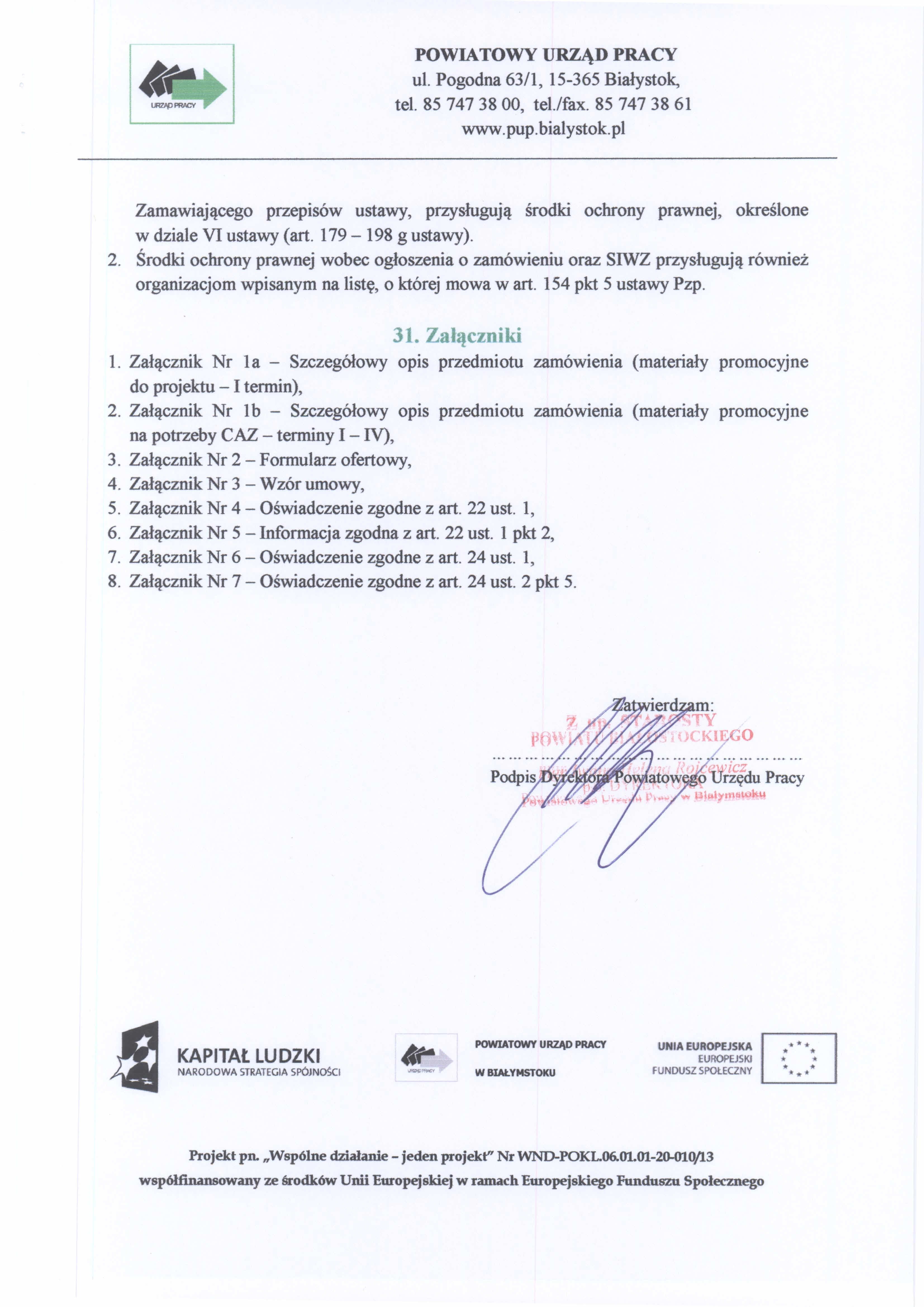 6. Informacja o możliwości składania ofert wariantowych